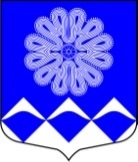 РОССИЙСКАЯ ФЕДЕРАЦИЯАДМИНИСТРАЦИЯ МУНИЦИПАЛЬНОГО ОБРАЗОВАНИЯПЧЕВСКОЕ СЕЛЬСКОЕ ПОСЕЛЕНИЕКИРИШСКОГО МУНИЦИПАЛЬНОГО РАЙОНАЛЕНИНГРАДСКОЙ ОБЛАСТИПОСТАНОВЛЕНИЕОт 28 декабря   2017 года	№ 148д.ПчеваВ соответствии с Бюджетным кодексом Российской Федерации, Федеральным законом Российской Федерации от 06 октября 2003 года № 131-ФЗ «Об общих принципах организации местного самоуправления в Российской Федерации», руководствуясь Порядком формирования, реализации и оценки эффективности муниципальных программ муниципального образования Пчевское сельское поселение Киришского муниципального района Ленинградской области, утвержденным постановлением Администрации Пчевского сельского поселения от 20 октября  2015 года № 110, Администрация муниципального образования Пчевское сельское поселение Киришского муниципального района Ленинградской области  ПОСТАНОВЛЯЕТ:1. Утвердить муниципальную программу «Развитие автомобильных дорог муниципального образования Пчевское сельское поселение», согласно приложению к настоящему постановлению.2. Опубликовать настоящее постановление в газете «Лесная республика».3. Настоящее постановление вступает в силу после его официального опубликования.4. Контроль за исполнением настоящего постановления оставляю за собой.    Глава администрации		                                            Д.Н.ЛевашовРазослано: в дело-2, бухгалтерия,  Комитет финансов Киришского муниципального района, КСП, прокуратура, газета «Пчевский вестник»ПриложениеМУНИЦИПАЛЬНАЯ ПРОГРАММА«Развитие автомобильных дорог муниципального образования Пчевское сельское поселение»д.Пчева2017 годПАСПОРТмуниципальной программы«Развитие автомобильных дорог муниципального образования Пчевское сельское поселение»1. Общая характеристика, основные проблемы и прогноз сферы дорожного хозяйства в Пчевском сельском поселенииПеред органами местного самоуправления Пчевского сельского поселения стоит задача по совершенствованию и развитию улично-дорожной сети в соответствии с потребностями экономики, стабилизации социально-экономической ситуации и росту благосостояния населения поселения.В настоящее время необходимо обеспечить соответствие параметров улично-дорожной сети потребностям участников дорожного движения, в связи с чем возникает необходимость разработки системы поэтапного совершенствования автомобильных дорог общего пользования местного значения, включая проезды к дворовым территориям и дворовые территории многоквартирных домов, с доведением характеристик до нормативных с учетом ресурсных возможностей.Автомобильные дороги, являясь сложными инженерно-техническими сооружениями, имеют ряд особенностей, а именно:- автомобильные дороги представляют собой материалоемкие, трудоемкие линейные сооружения, содержание которых требует больших финансовых затрат;- в отличие от других видов транспорта автомобильный – наиболее доступный для всех вид транспорта, а его неотъемлемый элемент – автомобильная дорога – доступен абсолютно всем гражданам поселения, водителям и пассажирам транспортных средств и пешеходам;- помимо высокой первоначальной стоимости строительства, реконструкция, капитальный ремонт и ремонт также требуют больших затрат.Протяженность дорог общего пользования местного значения составляет 24,3 км.Увеличение количества автотранспорта, строительство индивидуального жилья и новых объектов (предприятия торговли), изменение нормативных требований вместе с отсутствием ремонта в прошлые годы вследствие недостаточного финансирования, приводит к тому, что необходимо строить новые, реконструировать и ремонтировать существующие дороги. С целью повышения безопасности дорожного движения на автомобильных дорогах Пчевского сельского поселения начата разработка проекта организации дорожного движения. Для реализации указанного проекта необходимо выполнить установку дорожных знаков и разметки, в соответствии с требованиями схемы дислокации.Учитывая дотационный характер местного бюджета, целесообразность решения проблемы программно-целевым методом для муниципального образования Пчевское сельское поселение заключается в планировании деятельности по развитию автомобильных дорог общего пользования местного значения, включая проезды к дворовым территориям и дворовые территории многоквартирных домов, путем привлечения субсидий из бюджета Ленинградской области. Утверждение данной программы позволит проводить целенаправленную политику по развитию и совершенствованию улично-дорожной сети Пчевского сельского поселения.2. Цели, задачи, показатели (индикаторы), конечные результаты, сроки и этапы реализации муниципальной программыЦелью муниципальной программы является обеспечение устойчивого функционирования и развития автомобильных дорог общего пользования местного значения для увеличения мобильности и улучшения качества жизни населения, стабильного экономического роста, повышения инвестиционной привлекательности и транспортной доступности муниципального образования Пчевское сельское поселение Киришского муниципального района Ленинградской области,  безопасности дорожного движения.Задачи муниципальной программы:- сохранение существующей дорожной сети муниципального образования Пчевское сельское поселение Киришского муниципального района Ленинградской области, повышение ее транспортно-эксплуатационного состояния;- обновление дорожного покрытия асфальтобетонных дорог общего пользования местного значения;- реализация проекта организации дорожного движения в части установки и содержания дорожных знаков и разметки.Достижение цели и решение задач обеспечивается путем выполнения комплекса мероприятий муниципальной программы «Развитие автомобильных дорог муниципального образования Пчевское сельское поселение», в соответствии с приложением 1 «Перечень основных мероприятий муниципальной программы «Развитие автомобильных дорог муниципального образования Пчевское сельское поселение» к Программе.Целевые индикаторы и показатели муниципальной программы:- доля автомобильных дорог общего пользования местного значения, соответствующих нормативным требованиям к транспортно-эксплуатационным показателям;-  доля отремонтированных дорог общего пользования местного значения, в общей протяженности дорог общего пользования местного значения, требующих ремонта; - доля отремонтированных дворовых территорий многоквартирных домов и проездов к ним в общей протяженности дворовых территорий многоквартирных домов и проездов к ним, требующих ремонта;- количество обоснованных жалоб населения.Сведения о показателях (индикаторах) муниципальной программы «Развитие автомобильных дорог муниципального образования Пчевское сельское поселение» и их значениях представлены в приложении 2 к Программе. Сведения о порядке сбора информации и методики расчета показателя (индикатора) муниципальной программы «Развитие автомобильных дорог муниципального образования Пчевское сельское поселение» приведены в приложении 3 к Программе.Муниципальная программа реализуется в один этап в период 2018-2021 гг.3. Прогноз конечных результатов муниципальной программыВ результате реализации мероприятий муниципальной программы планируется следующее:- обеспечение доли автомобильных дорог общего пользования местного значения, соответствующих нормативным требованиям к транспортно-эксплуатационным показателям к концу 2021 года на уровне  67%;- обеспечение доли отремонтированных дорог общего пользования местного значения, в общей протяженности дорог общего пользования местного значения, требующих ремонта, к концу 2021 года на уровне 5%;- обеспечение доли отремонтированных дворовых территорий многоквартирных домов и проездов к ним в общей протяженности дворовых территорий многоквартирных домов и проездов к ним, требующих ремонта, к концу 2021 года на уровне 5%;- отсутствие обоснованных жалоб населения.4. Информация о ресурсном обеспечении муниципальной программы за счет средств федерального, областного, местного бюджета и иных источников финансированияОбъем финансовых средств, предусмотренных на реализацию программы в 2018-2021 годах, составляет:4998,04 тыс. рублей, в том числе:бюджет муниципального образования Пчевское сельское поселение Киришского муниципального района Ленинградской области –4478,04 тыс. рублей;средства областного бюджета –520,00 тыс.руб.из них: 2018год – 1589,79 тыс. рублей, в том числе:бюджет муниципального образования Пчевское сельское поселение Киришского муниципального района Ленинградской области –1069,79 тыс. рублей; средства областного бюджета – 520,00 тыс.рублей.2019 год –– 1123,19 тыс. рублей, в том числе:бюджет муниципального образования Пчевское сельское поселение Киришского муниципального района Ленинградской области –– 1123,19 тыс. рублей; 2020 год – 1131,79 тыс. рублей, в том числе:бюджет муниципального образования Пчевское сельское поселение Киришского муниципального района Ленинградской области – 1131,79 тыс. рублей, 2021 год – 1153,27 тыс. рублей, в том числе:бюджет муниципального образования Пчевское сельское поселение Киришского муниципального района Ленинградской области – 1153,27 тыс. рублей, План реализации муниципальной программы «Развитие автомобильных дорог муниципального образования Пчевское сельское поселение» с указанием сроков реализации и планируемых объемов финансирования представлен в приложении 4 к Программе. 5. Анализ рисков реализации муниципальной программы и описание мер по минимизации их негативного влиянияВ ходе реализации мероприятий Программы могут возникнуть риски, связанные с возможными ошибками в выборе приоритетных проектов и мероприятий, а также риски в связи с недостаточным учетом инерционности показателей, характеризующих результаты реализации Программы. Возможны также риски, связанные с недостаточной оценкой бюджетных средств, необходимых для достижения поставленных целей.Оценка данных рисков – риски средние.Управление рисками предполагает проведение мероприятий по мониторингу, своевременному обнаружению и оценке влияния рисков.6. Методика оценки эффективности муниципальной программыОценка эффективности реализации муниципальной программы проводится на основе:1) оценки степени достижения целей и решения задач муниципальной программы в целом путем сопоставления фактически достигнутых значений индикаторов муниципальной программы и их плановых значений, приведенных в Приложении 2, по формуле:Сд = Зф/Зп*100%,где:Сд – степень достижения целей (решения задач);Зф – фактическое значение индикатора (показателя) муниципальной программы;Зп – плановое значение индикатора (показателя) муниципальной программы (для индикаторов (показателей), желаемой тенденцией развития которых является рост значений) илиСд = Зп/Зф*100%(для индикаторов (показателей), желаемой тенденцией развития которых является снижение значений);2) степени соответствия запланированному уровню затрат и эффективности использования средств местного бюджета и иных источников ресурсного обеспечения муниципальной программы путем сопоставления фактических и плановых объемов финансирования муниципальной программы в целом и ее подпрограмм, и сопоставления фактических и плановых объемов финансирования подпрограмм из всех источников ресурсного обеспечения в целом (бюджеты различных уровней, внебюджетные источники), по формуле:Уф = Фф/Фп*100%,где:Уф – уровень финансирования реализации основных мероприятий муниципальной программы (подпрограммы);Фф – фактический объем финансовых ресурсов, направленный на реализацию мероприятий муниципальной программы (подпрограммы);Фп – плановый объем финансовых ресурсов на реализацию муниципальной программы (подпрограммы) на соответствующий отчетный период;3) степени реализации мероприятий муниципальной программы (достижения ожидаемых непосредственных результатов их реализации) на основе сопоставления ожидаемых и фактически полученных непосредственных результатов реализации основных мероприятий подпрограммы по годам на основе ежегодных планов реализации муниципальной программы.До начала очередного года реализации муниципальной программы ответственный исполнитель по каждому показателю (индикатору) муниципальной программы (подпрограммы) определяет интервалы значений показателя (индикатора), при которых реализация муниципальной программы характеризуется:высоким уровнем эффективности;удовлетворительным уровнем эффективности;неудовлетворительным уровнем эффективности.Нижняя граница интервала значений показателя (индикатора) для целей отнесения муниципальной программы к высокому уровню эффективности определяется значением, соответствующим 95-ти процентному плановому приросту показателя (индикатора) на соответствующий год; нижняя граница интервала значений показателя для целей отнесения муниципальной программы к удовлетворительному уровню эффективности не может быть ниже, чем значение, соответствующее 75% плановому приросту значения показателя на соответствующий год.Муниципальная программа считается реализуемой с высоким уровнем эффективности, если:значения 95% и более показателей муниципальной программы и ее подпрограмм соответствуют установленным интервалам значений для целей отнесения муниципальной программы к высокому уровню эффективности;уровень финансирования реализации основных мероприятий муниципальной программы (Уф) составил не менее 95%, уровень финансирования реализации основных мероприятий всех подпрограмм муниципальной программы составил не менее 90%;не менее 95% мероприятий, запланированных на отчетный год, выполнены в полном объеме.Муниципальная программа считается реализуемой с удовлетворительным уровнем эффективности, если:значения 80% и более показателей муниципальной программы и ее подпрограмм соответствуют установленным интервалам значений для целей отнесения муниципальной программы к высокому уровню эффективности;уровень финансирования реализации основных мероприятий муниципальной программы (Уф) составил не менее 70%;не менее 80% мероприятий, запланированных на отчетный год, выполнены в полном объеме.Если реализация муниципальной программы не отвечает приведенным выше критериям, уровень эффективности ее реализации признается неудовлетворительным.Приложение 1к муниципальной программе«Развитие автомобильных дорог муниципального образования Пчевское сельское поселение»Перечень основных мероприятий муниципальной программы«Развитие автомобильных дорог муниципального образования Пчевское сельское поселение»Приложение 2к муниципальной программе«Развитие автомобильных дорог муниципального образования Пчевское сельское поселение»Сведения о показателях (индикаторах) муниципальной программы«Развитие автомобильных дорог муниципального образования Пчевское сельское поселение» и их значенияхПриложение 3муниципальной программе«Развитие автомобильных дорог муниципального образования Пчевское сельское поселение»Сведения о порядке сбора информации и методики расчета показателя (индикатора) муниципальной программы«Развитие автомобильных дорог муниципального образования Пчевское сельское поселение»Приложение 4к муниципальной программе«Развитие автомобильных дорог муниципального образования Пчевское сельское поселение»План реализации муниципальной программы«Развитие автомобильных дорог муниципального образования Пчевское сельское поселение»«Об утверждении муниципальной программы муниципального образования Пчевское сельское поселение Киришского муниципального района Ленинградской области «Развитие автомобильных дорог муниципального образования Пчевское сельское поселение»УТВЕРЖДЕНАПостановлением Администрациимуниципального образования Пчевскоесельское поселение Киришскогомуниципального района Ленинградскойобласти от 28.12.2017 года № 148Полное наименованиеМуниципальная программа «Развитие автомобильных дорог муниципального образования Пчевское сельское поселение»Ответственный исполнитель муниципальной программыАдминистрацияПчевского сельского поселенияУчастники муниципальной программыАдминистрацияПчевского сельского поселенияПодпрограммы муниципальной программы-Цели муниципальной программыОбеспечение устойчивого функционирования и развития автомобильных дорог общего пользования местного значения для увеличения мобильности и улучшения качества жизни населения, стабильного экономического роста, повышения инвестиционной привлекательности и транспортной доступности муниципального образования Пчевское сельское поселение Киришского муниципального района Ленинградской области, безопасности дорожного движенияЗадачи муниципальной программыСохранение существующей дорожной сети муниципального образования Пчевское сельское поселение Киришского муниципального района Ленинградской области, повышение ее транспортно-эксплуатационного состояния.Обновление дорожного покрытия асфальтобетонных дорог общего пользования местного значения.Реализации проекта организации дорожного движения в части установки и содержания дорожных знаков и разметки.Этапы и сроки реализации муниципальной программы2018-2021 гг.Реализуется в один этапФинансовое обеспечение  муниципальной программы в т.ч. по источникам финансированияОбъем финансовых средств, предусмотренных на реализацию программы в 2018-2021 годах, составляет:4998,04 тыс. рублей, в том числе:бюджет муниципального образования Пчевское сельское поселение Киришского муниципального района Ленинградской области –4478,04 тыс. рублей; средства областного бюджета –520,00 тыс.руб.из них: 2018год – 1589,79 тыс. рублей, в том числе:бюджет муниципального образования Пчевское сельское поселение Киришского муниципального района Ленинградской области –1069,79 тыс. рублей; средства областного бюджета – 520,00 тыс.рублей.2019 год –– 1123,19 тыс. рублей, в том числе:бюджет муниципального образования Пчевское сельское поселение Киришского муниципального района Ленинградской области –– 1123,19 тыс. рублей; 2020 год – 1131,79 тыс. рублей, в том числе:бюджет муниципального образования Пчевское сельское поселение Киришского муниципального района Ленинградской области – 1131,79 тыс. рублей, 2021 год – 1153,27 тыс. рублей, в том числе:бюджет муниципального образования Пчевское сельское поселение Киришского муниципального района Ленинградской области – 1153,27 тыс. рублейОжидаемые результаты реализации муниципальной программыОбеспечение доли автомобильных дорог общего пользования местного значения, соответствующих нормативным требованиям к транспортно-эксплуатационным показателям к концу 2021 года на уровне 67%.Обеспечение доли отремонтированных дорог общего пользования местного значения, в общей протяженности дорог общего пользования местного значения, требующих ремонта, к концу 2021 года на уровне 5%.Обеспечение доли отремонтированных дворовых территорий многоквартирных домов и проездов к ним в общей протяженности дворовых территорий многоквартирных домов и проездов к ним, требующих ремонта к концу 2021 года на уровне 5%.Отсутствие обоснованных жалоб населения.№п/пНаименование подпрограммы, мероприятияОтветственный за реализациюГод Год Последствия не реализацииПоказатели реализации№п/пНаименование подпрограммы, мероприятияОтветственный за реализациюначала реализацииокончания реализацииПоследствия не реализацииПоказатели реализации12345671.Содержание автомобильных дорог общего пользования местного значения и искусственных сооружений на нихАдминистрация Пчевского сельского поселения20182021Неисполнение норм действующего законодательства.Снижение качества предоставляемых услуг.Рост уровня аварийности на автомобильных дорогах общего пользования местного значения.Увеличение доли автомобильных дорог общего пользования, соответствующих нормативным требованиям к транспортно-эксплуатационным показателям. Отсутствие обоснованных жалоб потребителей.2.Капитальный ремонт и ремонт автомобильных дорог общего пользования местного значения, дворовых территорий многоквартирных домов и проездов к нимАдминистрация Пчевского сельского поселения20182021Неисполнение норм действующего законодательства. Снижение качества предоставляемых услуг.Рост уровня аварийности на автомобильных дорогах общего пользования местного значения.Увеличение доли отремонтированных дорог общего пользования местного значения, в общей протяженности дорог общего пользования местного значения, требующих ремонта.Увеличение доли отремонтированных дворовых территорий многоквартирных домов и проездов к ним в общей протяженности дворовых территорий многоквартирных домов и проездов к ним, требующих ремонта. Отсутствие обоснованных жалоб потребителейNп/пПоказатель (индикатор) (наименование)Показатель (индикатор) (наименование)Единица  
измеренияЗначения показателей (индикаторов)Значения показателей (индикаторов)Значения показателей (индикаторов)Значения показателей (индикаторов)Значения показателей (индикаторов)Значения показателей (индикаторов)Значения показателей (индикаторов)Nп/пПоказатель (индикатор) (наименование)Показатель (индикатор) (наименование)Единица  
измеренияБазовый период(2016 год)2018 год2019 год2020 год2020 год2021 год2021 год1.  Содержание автомобильных дорог общего пользования местного значения и искусственных сооружений на них1.  Содержание автомобильных дорог общего пользования местного значения и искусственных сооружений на них1.  Содержание автомобильных дорог общего пользования местного значения и искусственных сооружений на них1.  Содержание автомобильных дорог общего пользования местного значения и искусственных сооружений на них1.  Содержание автомобильных дорог общего пользования местного значения и искусственных сооружений на них1.  Содержание автомобильных дорог общего пользования местного значения и искусственных сооружений на них1.  Содержание автомобильных дорог общего пользования местного значения и искусственных сооружений на них1.  Содержание автомобильных дорог общего пользования местного значения и искусственных сооружений на них1.  Содержание автомобильных дорог общего пользования местного значения и искусственных сооружений на них1.  Содержание автомобильных дорог общего пользования местного значения и искусственных сооружений на них1.  Содержание автомобильных дорог общего пользования местного значения и искусственных сооружений на них1.11.1Доля автомобильных дорог общего пользования местного значения, соответствующих нормативным требованиям  к транспортно-эксплуатационным показателям% 5760636565 67 671.21.2Количество обоснованных жалоб населенияшт.00000002 Капитальный ремонт и ремонт автомобильных дорог общего пользования местного значения, дворовых территорий многоквартирных домов и проездов к ним2 Капитальный ремонт и ремонт автомобильных дорог общего пользования местного значения, дворовых территорий многоквартирных домов и проездов к ним2 Капитальный ремонт и ремонт автомобильных дорог общего пользования местного значения, дворовых территорий многоквартирных домов и проездов к ним2 Капитальный ремонт и ремонт автомобильных дорог общего пользования местного значения, дворовых территорий многоквартирных домов и проездов к ним2 Капитальный ремонт и ремонт автомобильных дорог общего пользования местного значения, дворовых территорий многоквартирных домов и проездов к ним2 Капитальный ремонт и ремонт автомобильных дорог общего пользования местного значения, дворовых территорий многоквартирных домов и проездов к ним2 Капитальный ремонт и ремонт автомобильных дорог общего пользования местного значения, дворовых территорий многоквартирных домов и проездов к ним2 Капитальный ремонт и ремонт автомобильных дорог общего пользования местного значения, дворовых территорий многоквартирных домов и проездов к ним2 Капитальный ремонт и ремонт автомобильных дорог общего пользования местного значения, дворовых территорий многоквартирных домов и проездов к ним2 Капитальный ремонт и ремонт автомобильных дорог общего пользования местного значения, дворовых территорий многоквартирных домов и проездов к ним2 Капитальный ремонт и ремонт автомобильных дорог общего пользования местного значения, дворовых территорий многоквартирных домов и проездов к ним2.12.1Доля отремонтированных дорог общего пользования местного значения, в общей протяженности дорог общего пользования местного значения, требующих ремонта %8,576,56,56652.22.2Доля отремонтированных дворовых территорий многоквартирных домов и проездов к ним в общей протяженности дворовых территорий многоквартирных домов и проездов к ним, требующих ремонта%8,576,56,56652.32.3Количество обоснованных жалоб населенияшт.0000000№ п/пНаименование показателяЕд. изме-ренияОпределение показателяВременные характеристикиАлгоритм формирования (формула) показателя и методические поясненияБазовые показателиМетод сбора и индекс формы отчетностиСубъект (объект) наблюденияОхват совокупности1Доля автомобильных дорог общего пользования местного значения, соответствующих нормативным требованиям к транспортно-эксплуатационным показателям%Показывает долю протяженности автомобильных дорог, соответствующих нормативным требованиям к транспортно-эксплуатационным показателям, в общей протяженности дорог общего пользования местного значенияЕжегодно, до 1 февраля года, следующего за отчетным(Ln/Lобщ)*100%Ln – протяженность автомобильных дорог, соответствующих нормативным требованиям к транспортно-эксплуатационным показателямLобщ – общая протяженность дорог общего пользования местного значенияпериодическая отчетностьАдминистрация Пчевского сельского поселения сплошное наблюдение2Количество обоснованных жалоб населенияшт.Показывает количество обоснованных жалоб населенияЕжегодно, до 1 февраля года, следующего за отчетнымучетАдминистрация Пчевского сельского поселения сплошное наблюдение3Доля отремонтированных дорог общего пользования местного значения  в общей протяженности дорог общего пользования местного значения, требующих ремонта%Показывает долю отремонтированных дорог общего пользования местного значения, в общей протяженности дорог общего пользования местного значения, требующих ремонтаЕжегодно, до 1 февраля года, следующего за отчетным(Lотрем/Lтр)*100%Lотрем – протяженность отремонтированных дорог общего пользования местного значенияLтр – протяженность дорог общего пользования местного значения, требующих ремонтапериодическая отчетностьАдминистрация Пчевского сельского поселения сплошное наблюдение4Доля отремонтированных дворовых территорий многоквартирных домов и проездов к ним в общей протяженности дворовых территорий многоквартирных домов и проездов к ним, требующих ремонта%Показывает долю отремонтированных дворовых территорий многоквартирных домов и проездов к ним в общей протяженности дворовых территории многоквартирных домов и проездов к ним, требующих ремонтаЕжегодно, до 1 февраля года, следующего за отчетным(ДТотрем/ДТтр)*100%ДТотрем – протяженность отремонтированных дворовых территорий многоквартирных домов и проездов к ним ДТтр – протяженность дворовых территории многоквартирных домов и проездов к ним, требующих ремонта периодическая отчетностьАдминистрация Пчевского сельского поселения сплошное наблюдение№ п/пНаименование муниципальной программы, подпрограммы, основного мероприятияОтветственный исполнитель, участникиОтветственный исполнитель, участникиСрок реализацииСрок реализацииГоды реализацииПланируемые объемы финансирования(тыс. рублей в ценах соответствующих лет)Планируемые объемы финансирования(тыс. рублей в ценах соответствующих лет)Планируемые объемы финансирования(тыс. рублей в ценах соответствующих лет)Планируемые объемы финансирования(тыс. рублей в ценах соответствующих лет)Планируемые объемы финансирования(тыс. рублей в ценах соответствующих лет)№ п/пНаименование муниципальной программы, подпрограммы, основного мероприятияОтветственный исполнитель, участникиОтветственный исполнитель, участникиНачало реализацииКонец реализацииГоды реализациивсегов том числев том числев том числев том числе№ п/пНаименование муниципальной программы, подпрограммы, основного мероприятияОтветственный исполнитель, участникиОтветственный исполнитель, участникиНачало реализацииКонец реализацииГоды реализациивсегофедеральный бюджетбюджет Ленинградской областибюджет Пчевского сельского поселенияпрочие источники12334567891011Муниципальная программа «Развитие автомобильных дорог муниципального образования Пчевское сельское поселение»Муниципальная программа «Развитие автомобильных дорог муниципального образования Пчевское сельское поселение»Муниципальная программа «Развитие автомобильных дорог муниципального образования Пчевское сельское поселение»2018202120181589,790,000520,001069,790,00Муниципальная программа «Развитие автомобильных дорог муниципального образования Пчевское сельское поселение»Муниципальная программа «Развитие автомобильных дорог муниципального образования Пчевское сельское поселение»Муниципальная программа «Развитие автомобильных дорог муниципального образования Пчевское сельское поселение»2018202120191123,190,0000,0001123,190,00Муниципальная программа «Развитие автомобильных дорог муниципального образования Пчевское сельское поселение»Муниципальная программа «Развитие автомобильных дорог муниципального образования Пчевское сельское поселение»Муниципальная программа «Развитие автомобильных дорог муниципального образования Пчевское сельское поселение»2018202120201131,790,0000,0001131,790,00Муниципальная программа «Развитие автомобильных дорог муниципального образования Пчевское сельское поселение»Муниципальная программа «Развитие автомобильных дорог муниципального образования Пчевское сельское поселение»Муниципальная программа «Развитие автомобильных дорог муниципального образования Пчевское сельское поселение»2018202120211153,270,0000,0001153,270,00Всего:Всего:Всего:Всего:Всего:Всего:4998,040,00520,004478,040,001Содержание автомобильных дорог общего пользования местного значения и искусственных сооружений на нихСодержание автомобильных дорог общего пользования местного значения и искусственных сооружений на нихАдминистрация Пчевского сельского поселения201820212018240,000,000,00240,000,001Содержание автомобильных дорог общего пользования местного значения и искусственных сооружений на нихСодержание автомобильных дорог общего пользования местного значения и искусственных сооружений на нихАдминистрация Пчевского сельского поселения201820212019249,600,000,00249,600,001Содержание автомобильных дорог общего пользования местного значения и искусственных сооружений на нихСодержание автомобильных дорог общего пользования местного значения и искусственных сооружений на нихАдминистрация Пчевского сельского поселения201820212020259,580,000,00259,580,001Содержание автомобильных дорог общего пользования местного значения и искусственных сооружений на нихСодержание автомобильных дорог общего пользования местного значения и искусственных сооружений на нихАдминистрация Пчевского сельского поселения201820212021264,770,000,00264,770,001Итого:Итого:Итого:Итого:Итого:Итого:1013,950,000,001013,950,002Капитальный ремонт и ремонт автомобильных дорог общего пользования местного значения, дворовых территорий многоквартирных домов и проездов к нимКапитальный ремонт и ремонт автомобильных дорог общего пользования местного значения, дворовых территорий многоквартирных домов и проездов к нимАдминистрация Пчевского сельского поселения2018202120181349,790,00520,0829,790,002Капитальный ремонт и ремонт автомобильных дорог общего пользования местного значения, дворовых территорий многоквартирных домов и проездов к нимКапитальный ремонт и ремонт автомобильных дорог общего пользования местного значения, дворовых территорий многоквартирных домов и проездов к нимАдминистрация Пчевского сельского поселения201820212019873,590,000,00873,590,002Капитальный ремонт и ремонт автомобильных дорог общего пользования местного значения, дворовых территорий многоквартирных домов и проездов к нимКапитальный ремонт и ремонт автомобильных дорог общего пользования местного значения, дворовых территорий многоквартирных домов и проездов к нимАдминистрация Пчевского сельского поселения201820212020872,210,000,00872,210,002Капитальный ремонт и ремонт автомобильных дорог общего пользования местного значения, дворовых территорий многоквартирных домов и проездов к нимКапитальный ремонт и ремонт автомобильных дорог общего пользования местного значения, дворовых территорий многоквартирных домов и проездов к нимАдминистрация Пчевского сельского поселения201820212021888,500,000,00888,500,002Итого:Итого:Итого:Итого:Итого:Итого:3984,090,00520,003464,090,00